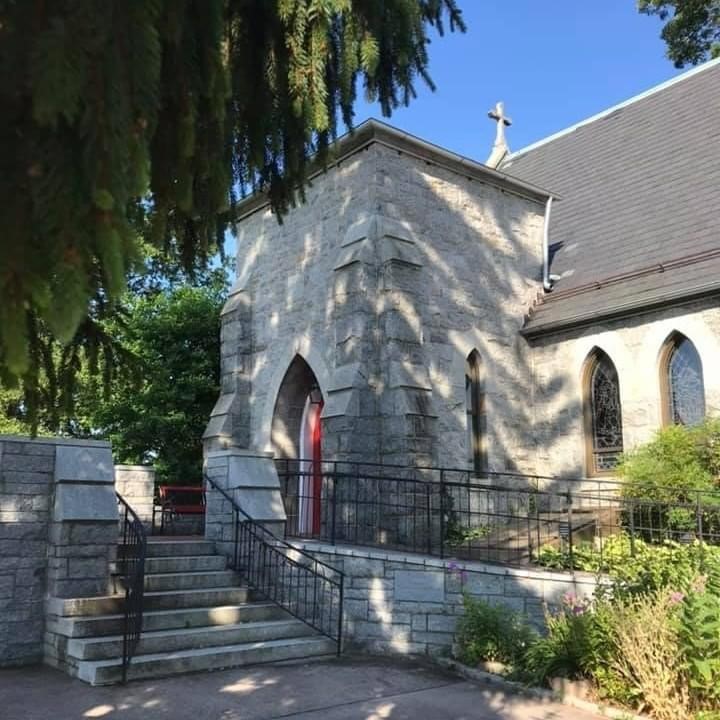 10:30 am WorshipHoly Eucharist, Rite TwoJust a gentle reminder that St. John’s is in the Orange Phase of Regathering, as directed by the Diocese. Safety protocols are given to help make our community a safe place for the most vulnerable. These include: wearing masks properly, communion of one kind, and suspension of congregational singing. If you wish to hum along quietly with the Cantor, you may do so.10:25 am Church Bell is RungOpening hymn:  Alleluia! Sing to Jesus!The Word of GodCelebrant:  Blessed be God: Father, Son, and Holy Spirit.		        		BCP 355People:  And blessed be his kingdom, now and for ever. Amen.Celebrant:  Almighty God, to you all hearts are open, all desires known, and from you no secrets are hid: Cleanse the thoughts of our hearts by the inspiration of your Holy Spirit, that we may perfectly love you, and worthily magnify your holy Name; through Christ our Lord. Amen.The Gloria in excelsisGlory to God in the highest,and peace to his people on earth.Lord God, heavenly King,almighty God and Father,we worship you, we give you thanks,we praise you for your glory.Lord Jesus Christ, only Son of the Father,Lord God, Lamb of God,you take away the sin of the world:have mercy on us;you are seated at the right hand of the Father:receive our prayer.For you alone are the Holy One,you alone are the Lord,you alone are the Most HighJesus Christ,with the Holy Spirit,in the glory of God the Father.  Amen.Celebrant:  The Lord be with you.People:  And also with you.Celebrant:  Let us pray.The Collect of the Day 		Kneel as ableLord, we pray that your grace may always precede and follow us, that we may continually be given to good works; through Jesus Christ our Lord, who lives and reigns with you and the Holy Spirit, one God, now and for ever.  Amen.A Reading from the Book of Job			            	   	23:1-9, 16-17"Today also my complaint is bitter;
his hand is heavy despite my groaning.Oh, that I knew where I might find him,
that I might come even to his dwelling!I would lay my case before him,
and fill my mouth with arguments.I would learn what he would answer me,
and understand what he would say to me.Would he contend with me in the greatness of his power?
No; but he would give heed to me.There an upright person could reason with him,
and I should be acquitted forever by my judge."If I go forward, he is not there;
or backward, I cannot perceive him;on the left he hides, and I cannot behold him;
I turn to the right, but I cannot see him.God has made my heart faint;
the Almighty has terrified me;If only I could vanish in darkness,
and thick darkness would cover my face!"Reader:  The Word of the Lord.People:   Thanks be to God.Psalm 22:1-151	My God, my God, why have you forsaken me? *
	and are so far from my cry
	and from the words of my distress?2	O my God, I cry in the daytime, but you do not answer; *
	by night as well, but I find no rest.3	Yet you are the Holy One, *
	enthroned upon the praises of Israel.4	Our forefathers put their trust in you; *
	they trusted, and you delivered them.5	They cried out to you and were delivered; *
	they trusted in you and were not put to shame.6	But as for me, I am a worm and no man, *
	scorned by all and despised by the people.7	All who see me laugh me to scorn; *
	they curl their lips and wag their heads, saying,8	"He trusted in the Lord; let him deliver him; *
	let him rescue him, if he delights in him."9	Yet you are he who took me out of the womb, *
	and kept me safe upon my mother's breast.10	I have been entrusted to you ever since I was born; *
	you were my God when I was still in my mother's womb.11	Be not far from me, for trouble is near, *
	and there is none to help.12	Many young bulls encircle me; *
	strong bulls of Bashan surround me.13	They open wide their jaws at me, *
	like a ravening and a roaring lion.14	I am poured out like water;
	all my bones are out of joint; *
	my heart within my breast is melting wax.15	My mouth is dried out like a pot-sherd;
	my tongue sticks to the roof of my mouth; *
	and you have laid me in the dust of the grave.A Reading from the Letter to the Hebrews				   	4:12-16The word of God is living and active, sharper than any two-edged sword, piercing until it divides soul from spirit, joints from marrow; it is able to judge the thoughts and intentions of the heart. And before him no creature is hidden, but all are naked and laid bare to the eyes of the one to whom we must render an account.Since, then, we have a great high priest who has passed through the heavens, Jesus, the Son of God, let us hold fast to our confession. For we do not have a high priest who is unable to sympathize with our weaknesses, but we have one who in every respect has been tested as we are, yet without sin. Let us therefore approach the throne of grace with boldness, so that we may receive mercy and find grace to help in time of need.Reader:  The Word of the Lord.People:   Thanks be to God.Gradual hymn:  O Jesus, I have promisedThe Gospel						      	   	Priest:  The Holy Gospel of our Lord Jesus Christ according to Mark      10:17-31People:  Glory to you, Lord Christ.As Jesus was setting out on a journey, a man ran up and knelt before him, and asked him, “Good Teacher, what must I do to inherit eternal life?” Jesus said to him, “Why do you call me good? No one is good but God alone. You know the commandments: ‘You shall not murder; You shall not commit adultery; You shall not steal; You shall not bear false witness; You shall not defraud; Honor your father and mother.’” He said to him, “Teacher, I have kept all these since my youth.” Jesus, looking at him, loved him and said, “You lack one thing; go, sell what you own, and give the money to the poor, and you will have treasure in heaven; then come, follow me.” When he heard this, he was shocked and went away grieving, for he had many possessions.Then Jesus looked around and said to his disciples, “How hard it will be for those who have wealth to enter the kingdom of God!” And the disciples were perplexed at these words. But Jesus said to them again, “Children, how hard it is to enter the kingdom of God! It is easier for a camel to go through the eye of a needle than for someone who is rich to enter the kingdom of God.” They were greatly astounded and said to one another, “Then who can be saved?” Jesus looked at them and said, “For mortals it is impossible, but not for God; for God all things are possible.”Peter began to say to him, “Look, we have left everything and followed you.” Jesus said, “Truly I tell you, there is no one who has left house or brothers or sisters or mother or father or children or fields, for my sake and for the sake of the good news, who will not receive a hundredfold now in this age—houses, brothers and sisters, mothers and children, and fields with persecutions—and in the age to come eternal life. But many who are first will be last, and the last will be first.”Celebrant:  The Gospel of the Lord.People:  Praise to you, Lord Christ.The congregation is seated.Sermon							           		Rev. Elizabeth Sipos+The Nicene Creed						                  		BCP 358We believe in one God,the Father, the Almighty,maker of heaven and earth,of all that is, seen and unseen.We believe in one Lord, Jesus Christ,the only Son of God,eternally begotten of the Father,God from God, Light from Light,true God from true God,begotten, not made,of one Being with the Father.Through him all things were made.For us and for our salvationhe came down from heaven:by the power of the Holy Spirithe became incarnate from the Virgin Mary,and was made man.For our sake he was crucified under Pontius Pilate;he suffered death and was buried.On the third day he rose againin accordance with the Scriptures;he ascended into heavenand is seated at the right hand of the Father.He will come again in glory to judge the living and the dead,and his kingdom will have no end.We believe in the Holy Spirit, the Lord, the giver of life,who proceeds from the Father and the Son.With the Father and the Son he is worshiped and glorified.He has spoken through the Prophets.We believe in one holy catholic and apostolic Church.We acknowledge one baptism for the forgiveness of sins.We look for the resurrection of the dead,and the life of the world to come. Amen.Prayers of the People Form II						      		BCP 385Litanist:  I ask your prayers for God’s people throughout the world; for Most Rev’d. Justin Welby, Archbishop of Canterbury; for The Most Rev’d. Michael Curry, our Presiding Bishop; for Right Rev’d. Eugene Sutton, our Bishop; for the Rt. Rev’d Robert Ihloff, our Assisting Bishop, for our Rector, Rev. Elizabeth Sipos, for the Wardens, Vestry, Staff, and all members and friends of St. John’s Church; for this gathering; and for all ministers and people.Pray for the Church.SilenceLitanist:  I ask your prayers for peace; for goodwill among nations; for this community, the nation, and the world; especially for Joseph, our President; for Larry, our Governor; for Brandon, Nick, John and Barry, who lead our City and Counties, and for the well being of all people. Pray for justice and peace.SilenceLitanist:  I ask your prayers for the poor, the sick, the hungry, the oppressed, and those in prison.  Pray for those in any need or trouble.SilenceLitanist:  I ask your prayers for all who seek God, or a deeper knowledge of him.  Pray that they may find and be found by him.SilenceLitanist:  I ask your prayers for the departed.  Pray for those who have died.SilnceLitanist:  Almighty God, by your Holy Spirit you have made us one with your saints in heaven and on earth: Grant that in our earthly pilgrimage we may always be supported by this fellowship of love and prayer, and know ourselves to be surrounded by their witness to your power and mercy. We ask this for the sake of Jesus Christ, in whom all our intercessions are acceptable through the Spirit, and who lives and reigns for ever and ever. Amen.Celebrant:  Let us confess our sins against God and our neighbor.Celebrant and People:  Most merciful God, we confess that we have sinned against you in thought, word, and deed, by what we have done, and by what we have left undone. We have not loved you with our whole heart; we have not loved our neighbors as  ourselves. We are truly sorry and we humbly repent. For the sake of your Son Jesus Christ, have mercy on us and forgive us; that we may delight in your will, and walk in your ways, to the glory of your Name. Amen.Celebrant:  Almighty God have mercy on you, forgive you all your sins through our Lord Jesus Christ, strengthen you in all goodness, and by the power of the Holy Spirit keep you in eternal life. Amen.*The Peace									      BCP 360Celebrant:  The peace of the Lord be always with you.People:  And also with you.Welcome & AnnouncementsThe Holy CommunionOffertory hymn:  O God, our help in ages pastDoxologyPraise God, from whom all blessings flow; praise him, all creatures here below; praise him above, ye heavenly host: praise Father, Son and Holy Ghost.THE GREAT THANKSGIVING: Eucharistic Prayer D	      BCP 372Celebrant:  The Lord be with you.People:  And also with you.Celebrant:  Lift up your hearts.People:  We lift them to the Lord.Celebrant:  Let us give thanks to the Lord our God.People:  It is right to give him thanks and praise.Celebrant:  It is truly right to glorify you, Father, and to give you thanks; for you alone are God, living and true, dwelling in light inaccessible from before time and for ever.Fountain of life and source of all goodness, you made all things and fill them with your blessing; you created them to rejoice in the splendor of your radiance.Countless throngs of angels stand before you to serve you night and day; and, beholding the glory of your presence, they offer you unceasing praise. Joining with them, and giving voice to every creature under heaven, we acclaim you, and glorify your Name, as we say,SanctusHoly, holy, holy Lord, God of power and might,heaven and earth are full, full of your glory.Hosanna in the highest.Blessed is he who comes in the name of the Lord.Hosanna in the highest.Celebrant:  We acclaim you, holy Lord, glorious in power. Your mighty works reveal your wisdom and love. You formed us in your own image, giving the whole world into our care, so that, in obedience to you, our Creator, we might rule and serve all your creatures. When our disobedience took us far from you, you did not abandon us to the power of death. In your mercy you came to our help, so that in seeking you we might find you. Again and again you called us into covenant with you, and through the prophets you taught us to hope for salvation.Father, you loved the world so much that in the fullness of time you sent your only Son to be our Savior. Incarnate by the Holy Spirit, born of the Virgin Mary, he lived as one of us, yet without sin. To the poor he proclaimed the good news of salvation; to prisoners, freedom; to the sorrowful, joy. To fulfill your purpose he gave himself up to death; and, rising from the grave, destroyed death, and made the whole creation new.And, that we might live no longer for ourselves, but for him who died and rose for us, he sent the Holy Spirit, his own first gift for those who believe, to complete his work in the world, and to bring to fulfillment the sanctification of all.When the hour had come for him to be glorified by you, his heavenly Father, having loved his own who were in the world, he loved them to the end; at supper with them he took bread, and when he had given thanks to you, he broke it, and gave it to his disciples, and said, “Take, eat: This is my Body, which is given for you. Do this for the remembrance of me.”After supper he took the cup of wine; and when he had given thanks, he gave it to them, and said, “Drink this, all of you. This is my Blood of the new Covenant, which is shed for you and for many for the forgiveness of sins. Whenever you drink it, do this for the remembrance of me.”Father, we now celebrate this memorial of our redemption. Recalling Christ’s death and his descent among the dead, proclaiming his resurrection and ascension to your right hand, awaiting his coming in glory; and offering to you, from the gifts you have given us, this bread and this cup, we praise you and we bless you.Celebrant and People:  We praise you, we bless you, we give thanks to you, and we pray to you, Lord our God.Celebrant:  Lord, we pray that in your goodness and mercy your Holy Spirit may descend upon us, and upon these gifts, sanctifying them and showing them to be holy gifts for your holy people, the bread of life and the cup of salvation, the Body and Blood of your Son Jesus Christ.Grant that all who share this bread and cup may become one body and one spirit, a living sacrifice in Christ, to the praise of your Name.Remember, Lord, your one holy catholic and apostolic Church, redeemed by the blood of your Christ. Reveal its unity, guard its faith, and preserve it in peace.And grant that we may find our inheritance with the Blessed Virgin Mary, with patriarchs, prophets, apostles, and martyrs, with St. John and all the saints who have found favor with you in ages past. We praise you in union with them and give you glory through your Son Jesus Christ our Lord.Through Christ, and with Christ, and in Christ, all honor and glory are yours, Almighty God and Father, in the unity of the Holy Spirit, for ever and ever. Amen.And now, as our Savior Christ has taught us, we are bold to say,Our Father, who art in heaven,
    hallowed be thy Name,
    thy kingdom come,
    thy will be done,
        on earth as it is in heaven.
Give us this day our daily bread.
And forgive us our trespasses,
    as we forgive those
        who trespass against us.
And lead us not into temptation,
    but deliver us from evil.
For thine is the kingdom,
    and the power, and the glory,
    for ever and ever. Amen.Invitation to CommunionThe Breaking of the BreadCelebrant:  Alleluia. Christ our Passover is sacrificed for us;People:  Therefore let us keep the feast. Alleluia.Celebrant:  The Gifts of God for the people of God.Communion hymn:  O for a closer walk with GodThe Post Communion Prayer		                                               BCP 366Celebrant and People:  Almighty and everliving God, we thank you for feeding us with the spiritual food of the most precious Body and Blood of your Son our Savior Jesus Christ; and for assuring us in these holy mysteries that we are living members of the Body of your Son, and heirs of your eternal kingdom. And now, Father, send us out to do the work you have given us to do, to love and serve you as faithful witnesses of Christ our Lord. To him, to you, and to the Holy Spirit, be honor and glory, now and for ever. Amen.BlessingClosing hymn:  Be thou my vision, O Lord of my heartThe DismissalCelebrant:  Let us go forth in the name of the risen Lord. Alleluia! Alleluia! People:  Thanks be to God. Alleluia, Alleluia!ADULT FORMATION
Book Study The Screwtape Letters by C.S. Lewis

                Beginning Tuesday October 12th at 7:00pm in the Parish Hall, we will be working our way thru one of Lewis' beloved literary works. It will be a six week study. The Screwtape Letters comprises 31 letters written by a senior demon named Screwtape to his nephew, Wormwood (named after a star in Revelation), a younger and less experienced demon, charged with guiding a man (called "the Patient") toward "Our Father Below"  (Devil / Satan) from "the Enemy" (God)    CHILDREN’S MINISTRY AT ST JOHN’S  ACTIVITIESSunday School Classes began September 14th at 7:00pm on zoom.  If you are interested in participating, please contact our Sunday School Teacher, John Stevens at jssok99@hotmail.com.There will also be an opportunity for children’s Spiritual formation on Sundays at the 10:30am service.MUSIC MINISTRYBell Choir rehearsals Sundays, at 11:45a.m.        Advent will soon be upon us!  We are planning a Cantata to be sung at the Kingsville Tree Lighting.  If anyone is interested in participating, please contact Nancy Heinold.  Rehearsals Wednesdays at 7:00pm.  At this time, masks will be worn at rehearsals.  Our Christmas Bazaar is back! It is scheduled for November 13th.  Details to come.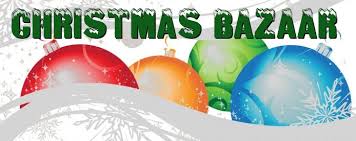 BISHOP SEARCH COMMITTEEOn September 17, 2021, Bishop Eugene Taylor Sutton informed the diocese of his plan to retire  in 2024, and called for the election of a bishop coadjutor to succeed him. The diocese’s Standing Committee is in charge of the election and transition process. 

There are 12 vacancies to be filled for the Bishop's Search Committee, 6 from the clergy order and six from the lay order.  Below is the link for further information surrounding The Standing Committee and their charge to the Bishop Search Committee, as well as a skills list and nomination forms for both clergy and laity.

If you feel called or would like to nominate someone, please go to the following link:

            https://episcopalmaryland.org/bishop-search/ 